Data:  26.10.2020      WZ/02.134.014/2020	 	                         Ilość stron: 2ZAPYTANIE OFERTOWE Szanowni Państwo,Zapraszamy do złożenia oferty cenowej na dostawy złomu stalowego:Przedmiot:Złom stalowy drobny 5mm-150mm, najwyższej czystości, kod 17 04 05 (w postaci śrub, podkładek, nakrętek, pociętego ażuru stalowego ze stali niskowęglowej itp.) a) poprodukcyjny i/lubb) poamortyzacyjnyProsimy o wyraźne zaznaczenie, który rodzaj złomu prezentują Państwo w ofercie.Ilość: 2000tTermin realizacji: 19.11– 18.12.2020 r.4. 	Miejsce dostawy:    Magazyn  HM Głogów;  ul Żukowicka 1; 67-200 Głogów		5. 	Wymagania  jakościowe• zawartość % Fe min. 97 % całkowitej masy• bez frakcji poniżej 3 mm, pylistych, wiórowych, niemetalicznych elementów ze stali stopowych, żeliwa, skrzepów, żużli.• bez frakcji powyżej 150 mm i grubości powyżej 3 mm• złom kawałkowy, drobny z możliwością załadunku łopatą i/lub elektromagnesem.6. 	Termin składania ofert:Ofertę należy złożyć w formie pisemnej w zamkniętej kopercie na adres KGHM Metraco S.A. 59-220 Legnica, ul. Rycerska 24 z dopiskiem: Oferta na złom stalowy drobny do HM Głogów listopad-grudzień 2020 lub drogą elektroniczną na adres: zlomstalowy@metraco.pl do dnia 16.11.2020 r. do godz. 8.30. 7. Termin obowiązywania oferty: …………………(min. 5 dni od daty złożenia oferty)8. Po weryfikacji ofert zostaną przeprowadzone negocjacje telefoniczne.W przypadku pytań proszę o kontakt:  Wojciech Zawis – Starszy Specjalista ds. Handlu          KGHM Metraco S.A.                                                               wojciech.zawis@metraco.pl                                                        tel. kom. 785 924 721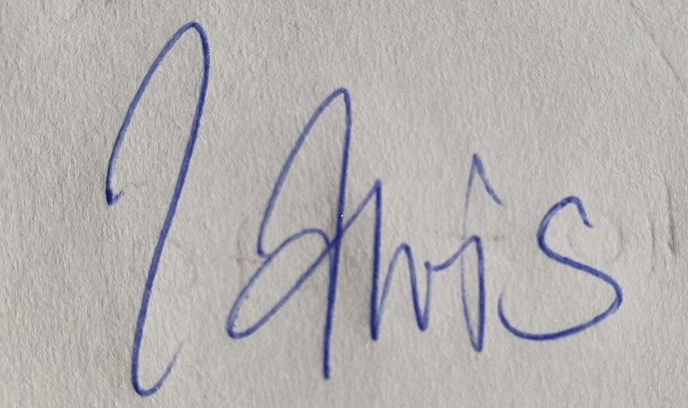 